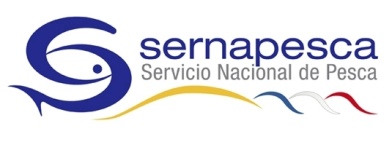 Nómina postulantes Aprueba Etapas I y II Proceso de Selección Secretaria, Escalafón técnico, a contrata asimilado a grado 18° E.U.S., Región del ÑubleAprueban Etapa I y IIEl N° de ID corresponde al N° que se indica en la postulación realizada en el Portal de Empleos PúblicosSe contactará directamente a través de correo electrónico o llamada telefónica a los/as postulantes para coordinar su citación a Evaluación de Competencias. DEPARTAMENTO DE LAS PERSONASDIRECCIÓN NACIONAL15/07/2019ID Usuario495466479619596661460002316282444674455150412183362268604909604883210019599393